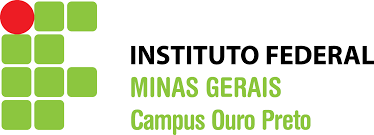 COODENADORIA DE GESTÃO DA QUALIDADE  CONVITE PARA DEFESA DE MONOGRAFIA DO CURSO DE GESTÃO DA QUALIDADE Trabalho de conclusão de curso:Curso: Tecnologia em Gestão da QualidadeAluno: Tiago de Oliveira Baeta AndradeTema: Observação e Descrição da Destinação dos Efluentes Líquidos das Micro Cervejarias Taberna do Vale, Kud, Engine e Ouropretana, que foram Visitadas Durante o Curso de Tecnologia Cervejeira do Instituto Federal Minas Gerais – IFMG - Campus Ouro Preto/MG.Data/Horário: 13/09/2018 às 17: 00hLocal: Auditório/Sala 101 - Pavilhão de Tecnologia da QualidadeOrientador: Prof. Adriano Rodolfo Martins MoreiraBanca: Prof. Arquimedes Martins Góis e Prof. Cássio Antônio Mendes Lacerda.